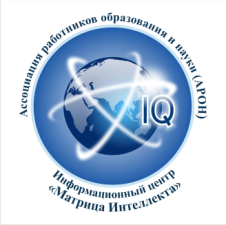 Информационный Центр «Матрица Интеллекта»Свидетельство о регистрации печатного СМИ ПИ № ФС 77 - 62636IIВсероссийская конференция РАБОТНИКОВ СФЕРЫ ОБРАЗОВАНИЯ «ПЕДАГОГИЧЕСКИЕ ИНИЦИАТИВЫ: ТЕОРИЯ И ПРАКТИКА»с изданием печатного сборникаК участию в Конференции приглашаются работники образовательных учреждений, реализующих программы дошкольного, начального общего, основного общего и среднего (полного) общего образования, а также специалисты учреждений среднего профессионального  образования.Для резидентов Российской Федерации (граждан Российской Федерации, постоянно проживающие в РФ)Сайт Конференции: http://matrint.ruЦель Конференции: выявление интеллектуальных и творческих способностей участников; выявление и распространение лучших образцов педагогического мастерства в работе.Участники Конференции Педагоги дошкольных образовательных учреждений любого типа Российской Федерации.Педагоги учреждений дополнительного образования любого типа Российской Федерации.Педагоги образовательных учреждений любого типа Российской Федерации (школ, лицеев, гимназий, колледжей и др. образовательных учреждений).1. Порядок и правила проведения Конференции.1.1.  Сроки проведения: 16ноября 2015 года –20марта  2016 года.Подведение итогов 20марта 2015 года – 01мая 2016 года.Рассылка:май 2016 года.2. СекцииКонференции:- Активные методы обучения в условиях реализации ФГОС.- Коррекционная педагогика.- Инновационные формы организации воспитательного процесса.- Здоровьесберегающие технологиив образовательном процессе.- Разработка и внедрение инновационных форм, методов и приемов в  процессе обучения.- Использование информационных и коммуникационных технологий в образовании.- Делюсь опытом (интересные фрагменты уроков и их значимость или оригинальность,  демонстрация различных форм урока и т. д.).3. Порядок проведения Конференции.3.1.Конференция проводится в заочной форме.По результатам работы Конференции планируется издание печатного сборника статей с материалами конференции «Педагогические инициативы: теория и практика», включая присвоение кодов ISBN, УДК и ББК. Авторам отправляется Сертификат участия и печатный сборник материалов конференции.3.2. Работы должны быть отправлены непозднее 20марта 2016 г.3.3. Материалы, направленные на Конференцию, не рецензируются и не возвращаются; весь материал хранится в архивах ИЦ «Матрица Интеллекта» в течение двух лет.3.4. Заявочный комплект материалов необходимо направить в Оргкомитет по электронному адресу: matrint@yandex.ru с обязательной (чётко и грамотно прописанной) темой письма: IIВсероссийскаяКонференция «Педагогические инициативы: теория и практика».3.5. Участие в Конференцииплатное. Стоимость публикации.Оплата публикации производится по реквизитам ООО «Арон», указанным вквитанции Сбербанка России следующим образом: 1-2 страницы- 350 рублей за каждую  страницу машинописного текста, 3 и более страниц - 300 рублей за каждую  страницу машинописного текста(Приложение 2). Свидетельствоучастника (о публикации) оплачивается дополнительно: 200 рублей (электронным письмом), 250 рублей (заказным письмом почтой России). Оплата за свидетельство участника конференции производится одной квитанцией с оплатой за публикацию.Печатный сборник высылается автору по почтовому адресу, указанному в заявке заказным письмом почтой России.К участию в Конференции допускаются материалы, выполненные в соавторстве. В случае необходимости получения дополнительного экземпляра Свидетельства отдельно на каждого соавтора, оплату производит каждый соавтор (одной квитанцией).  При необходимости получения  дополнительного сборника оплачивается 300 рублей.Оплата организационного взноса производится за каждую работу.3.6. Отправляя заявку на электронную почту ИЦ «Матрица Интеллекта» matrint@yandex.ru, участник соглашается с условиями настоящего Положения о Конференции,договором-офертой. Сбор и обработка результатов участников Конференции производится в соответствии с регламентирующим сбор и обработку персональных данных законодательством Российской Федерации. Сбору и обработке подлежат фамилии и имена участников,  работы на Конференцию, а также иных данных, необходимых для регистрации в качестве участника Конференции.3.8.Условия участия в Конференции: Для участия в Конференции участникам необходимо в адрес Оргкомитета направить:- заявку на публикацию статьи;- текст статьи;-сканированную квитанциюоб оплате публикации (бланк квитанции в Приложении №2).Заявку, копию документа об оплате участия в Конференции (согласно реквизитам, см. Приложение 2) и работы в электронном виде отправить по электронной почте одним архивом (по имени автора, например, Иванова А.Т.) на адрес: matrint@yandex.ruТема электронного письма - название Конференции.На Конференцию не допускаются произведения, нарушающие авторские права, содержащие ненормативную лексику, а также другие нарушения действующего законодательства.4. Требования к оформлению и содержанию материалов.4.1.Требования к оформлению материалов.1. К публикации принимаются тезисы докладов и статьи объемом от 1 до 7 страниц машинописного текста.2. Для набора текста, формул и таблиц необходимо использовать редактор Microsoft Word. Перед набором текста настройте указанные ниже параметры текстового редактора:поля по 2 см, размер - 14, шрифт TimesNewRoman, межстрочный интервал – полуторный, выравнивание по ширине, абзацный отступ 1 см, ориентация листа – книжная. Объем рисунков в виде объекта векторной (формат cdr) или растровой (формат jpg) графики не должен превышать 100 Кб.3. Список литературы обязателен. Оформляется в соответствии с ГОСТ 7.1 – 2003 в алфавитном порядке. Оформлять ссылки следует в тексте в квадратных скобках на соответствующий источник списка литературы. Использование автоматических постраничных ссылок не допускается.Внимание! При включении в сборник будет сохраняться авторская стилистика и грамматика!Образец оформления:ОСНОВЫ ПЕДАГОГИЧЕСКОГО МАСТЕРСТВАИванова Н.М., учитель химииМАОУ СОШ №327, г. КемеровоТекст статьи.Список использованной литературы.Заявка на публикацию статьи оформляется отдельным файлом (название файла по фамилии первого автора).4.2.Апелляции по итогам Конференции не принимаются.4.3.При отправке работ по электронной почте участники получают уведомление о получении материалов. Если в течение трех дней  уведомление вам не поступило – отправьте работу повторно.Заявки и работы, не соответствующие требованиям данного  Положения,  не рассматриваются. Оплата оргвзноса не возвращается.5. Рассылка документации по итогам Конференции.5.1.  Свидетельство участника конференции оправляется на адрес и имя получателя, которые указаны в Заявке. Печатный сборник отправляется на почтовый адрес участника. Также доставка может быть осуществлена на адрес направляющей организации, если при формировании Заявки другого адреса указано не было. Будьте внимательны при заполнении Заявки!5.2. Свидетельство предоставляются участникам в следующих вариантах: электронная версия (для дальнейшего самостоятельного тиражирования) или оригинальная отпечатанная версия. В Заявке указать выбранную вами версию.Документация рассылается в течение 1 месяцапосле издания сборника статей Конференции.КонтактыКонтактные телефоны: 8-923-505-18-77E-mail: matrint@yandex.ru,Web: http://matrint.ruПредседатель Оргкомитета: Абашина Ольга ГеннадьевнаОтправляя заявку на публикацию материалов, автор подтверждает свое согласие с условиями договора-оферты, размещенного на сайтеhttp://matrint.ru.Отправляя заявку на публикацию, автор(ы)подтверждает свое авторство на публикуемую  статью. Приложение 1Заявка на участие во IIВсероссийскойКонференцииИЦ «Матрица Интеллекта»«ПЕДАГОГИЧЕСКИЕ ИНИЦИАТИВЫ: ТЕОРИЯ И ПРАКТИКА»Отправка заявки и материалов на Конференция означает, что Вы полностью ознакомились и согласны с условиями Конференции и выражаете свое согласие с обработкой Ваших персональных данныхПриложение 2Внимание! При оплате регистрационного взноса банк может взимать комиссию. Размер комиссии вы можете уточнить в отделении банка или на сайте банка. Обычно он составляет 3% от суммы платежа, но не менее 50 руб. и не более 2000 руб. ФИО участника ФИО участника в Дательном падеже (выдано кому?)ДолжностьМесто работыСекцияНазвание статьиКонтактный телефон (с кодом города)Электронная  почтаПочтовый адрес (с указанием индекса и ФИО адресата)Ваши пожелания и предложения оргкомитету по организации и проведению творческих Конкурсов и конференцийСогласие на рассылку информации от ИЦ «Матрица Интеллекта»Да  /   Нет(не нужное удалить)Дополнительные услуги (при дополнительной оплате)(для заказа сделать пометку в правой графе)Дополнительные услуги (при дополнительной оплате)(для заказа сделать пометку в правой графе)Свидетельство участника конференции: электронное или бумажное (указать)Дополнительный сборник (при оплате 300 рублей дополнительно)ИзвещениеКассирОбщество с ограниченной ответственностью «Арон»Общество с ограниченной ответственностью «Арон»Общество с ограниченной ответственностью «Арон»Общество с ограниченной ответственностью «Арон»Общество с ограниченной ответственностью «Арон»Общество с ограниченной ответственностью «Арон»Общество с ограниченной ответственностью «Арон»Общество с ограниченной ответственностью «Арон»Общество с ограниченной ответственностью «Арон»Общество с ограниченной ответственностью «Арон»ИзвещениеКассир                                                                 (наименование получателя платежа)                                                                  (наименование получателя платежа)                                                                  (наименование получателя платежа)                                                                  (наименование получателя платежа)                                                                  (наименование получателя платежа)                                                                  (наименование получателя платежа)                                                                  (наименование получателя платежа)                                                                  (наименование получателя платежа)                                                                  (наименование получателя платежа)                                                                  (наименование получателя платежа) ИзвещениеКассир4205305530/4205010014205305530/420501001407028102260000060944070281022600000609440702810226000006094407028102260000060944070281022600000609440702810226000006094ИзвещениеКассир       ( ИНН/КПП получателя платежа )                                                         ( номер счета получателя платежа)       ( ИНН/КПП получателя платежа )                                                         ( номер счета получателя платежа)       ( ИНН/КПП получателя платежа )                                                         ( номер счета получателя платежа)       ( ИНН/КПП получателя платежа )                                                         ( номер счета получателя платежа)       ( ИНН/КПП получателя платежа )                                                         ( номер счета получателя платежа)       ( ИНН/КПП получателя платежа )                                                         ( номер счета получателя платежа)       ( ИНН/КПП получателя платежа )                                                         ( номер счета получателя платежа)       ( ИНН/КПП получателя платежа )                                                         ( номер счета получателя платежа)       ( ИНН/КПП получателя платежа )                                                         ( номер счета получателя платежа)       ( ИНН/КПП получателя платежа )                                                         ( номер счета получателя платежа)ИзвещениеКассир Отделение № 8615 Сбербанка России  г.Кемерово Отделение № 8615 Сбербанка России  г.Кемерово Отделение № 8615 Сбербанка России  г.Кемерово Отделение № 8615 Сбербанка России  г.Кемерово Отделение № 8615 Сбербанка России  г.Кемерово Отделение № 8615 Сбербанка России  г.КемеровоБИКБИК043207612ИзвещениеКассир                     (наименование банка получателя платежа)                     (наименование банка получателя платежа)                     (наименование банка получателя платежа)                     (наименование банка получателя платежа)                     (наименование банка получателя платежа)                     (наименование банка получателя платежа)                     (наименование банка получателя платежа)                     (наименование банка получателя платежа)                     (наименование банка получателя платежа)                     (наименование банка получателя платежа)ИзвещениеКассирНомер кор./сч. банка получателя платежаНомер кор./сч. банка получателя платежаНомер кор./сч. банка получателя платежаНомер кор./сч. банка получателя платежаНомер кор./сч. банка получателя платежа3010181020000000061230101810200000000612301018102000000006123010181020000000061230101810200000000612ИзвещениеКассирЗа информационные услуги дляЗа информационные услуги дляЗа информационные услуги дляЗа информационные услуги дляЗа информационные услуги дляЗа информационные услуги дляИзвещениеКассир                       (наименование платежа)                                                               (номер лицевого счета (код) плательщика)                       (наименование платежа)                                                               (номер лицевого счета (код) плательщика)                       (наименование платежа)                                                               (номер лицевого счета (код) плательщика)                       (наименование платежа)                                                               (номер лицевого счета (код) плательщика)                       (наименование платежа)                                                               (номер лицевого счета (код) плательщика)                       (наименование платежа)                                                               (номер лицевого счета (код) плательщика)                       (наименование платежа)                                                               (номер лицевого счета (код) плательщика)                       (наименование платежа)                                                               (номер лицевого счета (код) плательщика)                       (наименование платежа)                                                               (номер лицевого счета (код) плательщика)                       (наименование платежа)                                                               (номер лицевого счета (код) плательщика)ИзвещениеКассирФ.И.О. плательщика:ИзвещениеКассирАдрес плательщика:ИзвещениеКассир  Сумма платежа:           руб.  00 коп.Сумма платы за услуги: _______ руб. _____коп  Сумма платежа:           руб.  00 коп.Сумма платы за услуги: _______ руб. _____коп  Сумма платежа:           руб.  00 коп.Сумма платы за услуги: _______ руб. _____коп  Сумма платежа:           руб.  00 коп.Сумма платы за услуги: _______ руб. _____коп  Сумма платежа:           руб.  00 коп.Сумма платы за услуги: _______ руб. _____коп  Сумма платежа:           руб.  00 коп.Сумма платы за услуги: _______ руб. _____коп  Сумма платежа:           руб.  00 коп.Сумма платы за услуги: _______ руб. _____коп  Сумма платежа:           руб.  00 коп.Сумма платы за услуги: _______ руб. _____коп  Сумма платежа:           руб.  00 коп.Сумма платы за услуги: _______ руб. _____коп  Сумма платежа:           руб.  00 коп.Сумма платы за услуги: _______ руб. _____копИзвещениеКассир  Итого ______________ руб. ______ коп.       “______”_____________________ 20___г.  Итого ______________ руб. ______ коп.       “______”_____________________ 20___г.  Итого ______________ руб. ______ коп.       “______”_____________________ 20___г.  Итого ______________ руб. ______ коп.       “______”_____________________ 20___г.  Итого ______________ руб. ______ коп.       “______”_____________________ 20___г.  Итого ______________ руб. ______ коп.       “______”_____________________ 20___г.  Итого ______________ руб. ______ коп.       “______”_____________________ 20___г.  Итого ______________ руб. ______ коп.       “______”_____________________ 20___г.  Итого ______________ руб. ______ коп.       “______”_____________________ 20___г.  Итого ______________ руб. ______ коп.       “______”_____________________ 20___г.ИзвещениеКассирС условиями приема указанной в платежном документе суммы, в т.ч. с суммой взимаемой платы за услуги банка ознакомлен и согласен.                                        Подпись плательщикаС условиями приема указанной в платежном документе суммы, в т.ч. с суммой взимаемой платы за услуги банка ознакомлен и согласен.                                        Подпись плательщикаС условиями приема указанной в платежном документе суммы, в т.ч. с суммой взимаемой платы за услуги банка ознакомлен и согласен.                                        Подпись плательщикаС условиями приема указанной в платежном документе суммы, в т.ч. с суммой взимаемой платы за услуги банка ознакомлен и согласен.                                        Подпись плательщикаС условиями приема указанной в платежном документе суммы, в т.ч. с суммой взимаемой платы за услуги банка ознакомлен и согласен.                                        Подпись плательщикаС условиями приема указанной в платежном документе суммы, в т.ч. с суммой взимаемой платы за услуги банка ознакомлен и согласен.                                        Подпись плательщикаС условиями приема указанной в платежном документе суммы, в т.ч. с суммой взимаемой платы за услуги банка ознакомлен и согласен.                                        Подпись плательщикаС условиями приема указанной в платежном документе суммы, в т.ч. с суммой взимаемой платы за услуги банка ознакомлен и согласен.                                        Подпись плательщикаС условиями приема указанной в платежном документе суммы, в т.ч. с суммой взимаемой платы за услуги банка ознакомлен и согласен.                                        Подпись плательщикаС условиями приема указанной в платежном документе суммы, в т.ч. с суммой взимаемой платы за услуги банка ознакомлен и согласен.                                        Подпись плательщикаКвитанция КассирКвитанция КассирОбщество с ограниченной ответственностью «Арон»Общество с ограниченной ответственностью «Арон»Общество с ограниченной ответственностью «Арон»Общество с ограниченной ответственностью «Арон»Общество с ограниченной ответственностью «Арон»Общество с ограниченной ответственностью «Арон»Общество с ограниченной ответственностью «Арон»Общество с ограниченной ответственностью «Арон»Общество с ограниченной ответственностью «Арон»Общество с ограниченной ответственностью «Арон»Квитанция Кассир                                                                 (наименование получателя платежа)                                                                  (наименование получателя платежа)                                                                  (наименование получателя платежа)                                                                  (наименование получателя платежа)                                                                  (наименование получателя платежа)                                                                  (наименование получателя платежа)                                                                  (наименование получателя платежа)                                                                  (наименование получателя платежа)                                                                  (наименование получателя платежа)                                                                  (наименование получателя платежа) Квитанция Кассир4205305530/4205010014205305530/420501001407028102260000060944070281022600000609440702810226000006094407028102260000060944070281022600000609440702810226000006094Квитанция Кассир       ( ИНН/КПП получателя платежа)                                             ( номер счета получателя платежа)       ( ИНН/КПП получателя платежа)                                             ( номер счета получателя платежа)       ( ИНН/КПП получателя платежа)                                             ( номер счета получателя платежа)       ( ИНН/КПП получателя платежа)                                             ( номер счета получателя платежа)       ( ИНН/КПП получателя платежа)                                             ( номер счета получателя платежа)       ( ИНН/КПП получателя платежа)                                             ( номер счета получателя платежа)       ( ИНН/КПП получателя платежа)                                             ( номер счета получателя платежа)       ( ИНН/КПП получателя платежа)                                             ( номер счета получателя платежа)       ( ИНН/КПП получателя платежа)                                             ( номер счета получателя платежа)       ( ИНН/КПП получателя платежа)                                             ( номер счета получателя платежа)Квитанция КассирОтделение № 8615 Сбербанка России  г.КемеровоОтделение № 8615 Сбербанка России  г.КемеровоОтделение № 8615 Сбербанка России  г.КемеровоОтделение № 8615 Сбербанка России  г.КемеровоОтделение № 8615 Сбербанка России  г.КемеровоОтделение № 8615 Сбербанка России  г.КемеровоБИКБИК043207612Квитанция Кассир                     (наименование банка получателя платежа)                     (наименование банка получателя платежа)                     (наименование банка получателя платежа)                     (наименование банка получателя платежа)                     (наименование банка получателя платежа)                     (наименование банка получателя платежа)                     (наименование банка получателя платежа)                     (наименование банка получателя платежа)                     (наименование банка получателя платежа)                     (наименование банка получателя платежа)Квитанция КассирНомер кор./сч. банка получателя платежаНомер кор./сч. банка получателя платежаНомер кор./сч. банка получателя платежаНомер кор./сч. банка получателя платежаНомер кор./сч. банка получателя платежа3010181020000000061230101810200000000612301018102000000006123010181020000000061230101810200000000612Квитанция КассирЗа информационные услуги дляЗа информационные услуги дляЗа информационные услуги дляЗа информационные услуги дляЗа информационные услуги дляЗа информационные услуги дляКвитанция Кассир                       (наименование платежа)                                                               (номер лицевого счета (код) плательщика)                       (наименование платежа)                                                               (номер лицевого счета (код) плательщика)                       (наименование платежа)                                                               (номер лицевого счета (код) плательщика)                       (наименование платежа)                                                               (номер лицевого счета (код) плательщика)                       (наименование платежа)                                                               (номер лицевого счета (код) плательщика)                       (наименование платежа)                                                               (номер лицевого счета (код) плательщика)                       (наименование платежа)                                                               (номер лицевого счета (код) плательщика)                       (наименование платежа)                                                               (номер лицевого счета (код) плательщика)                       (наименование платежа)                                                               (номер лицевого счета (код) плательщика)                       (наименование платежа)                                                               (номер лицевого счета (код) плательщика)Квитанция КассирФ.И.О. плательщика:Квитанция КассирАдрес плательщика:Квитанция Кассир  Сумма платежа:              руб.  00 коп. Сумма платы за услуги: _______ руб. _____коп  Сумма платежа:              руб.  00 коп. Сумма платы за услуги: _______ руб. _____коп  Сумма платежа:              руб.  00 коп. Сумма платы за услуги: _______ руб. _____коп  Сумма платежа:              руб.  00 коп. Сумма платы за услуги: _______ руб. _____коп  Сумма платежа:              руб.  00 коп. Сумма платы за услуги: _______ руб. _____коп  Сумма платежа:              руб.  00 коп. Сумма платы за услуги: _______ руб. _____коп  Сумма платежа:              руб.  00 коп. Сумма платы за услуги: _______ руб. _____коп  Сумма платежа:              руб.  00 коп. Сумма платы за услуги: _______ руб. _____коп  Сумма платежа:              руб.  00 коп. Сумма платы за услуги: _______ руб. _____коп  Сумма платежа:              руб.  00 коп. Сумма платы за услуги: _______ руб. _____копКвитанция Кассир Итого ___________ руб. _____ коп.                 “________”________________________ 20___г. Итого ___________ руб. _____ коп.                 “________”________________________ 20___г. Итого ___________ руб. _____ коп.                 “________”________________________ 20___г. Итого ___________ руб. _____ коп.                 “________”________________________ 20___г. Итого ___________ руб. _____ коп.                 “________”________________________ 20___г. Итого ___________ руб. _____ коп.                 “________”________________________ 20___г. Итого ___________ руб. _____ коп.                 “________”________________________ 20___г. Итого ___________ руб. _____ коп.                 “________”________________________ 20___г. Итого ___________ руб. _____ коп.                 “________”________________________ 20___г. Итого ___________ руб. _____ коп.                 “________”________________________ 20___г.Квитанция КассирС условиями приема указанной в платежном документе суммы, в т.ч. с суммой взимаемой платы за услуги банка ознакомлен и согласен.              Подпись плательщикаС условиями приема указанной в платежном документе суммы, в т.ч. с суммой взимаемой платы за услуги банка ознакомлен и согласен.              Подпись плательщикаС условиями приема указанной в платежном документе суммы, в т.ч. с суммой взимаемой платы за услуги банка ознакомлен и согласен.              Подпись плательщикаС условиями приема указанной в платежном документе суммы, в т.ч. с суммой взимаемой платы за услуги банка ознакомлен и согласен.              Подпись плательщикаС условиями приема указанной в платежном документе суммы, в т.ч. с суммой взимаемой платы за услуги банка ознакомлен и согласен.              Подпись плательщикаС условиями приема указанной в платежном документе суммы, в т.ч. с суммой взимаемой платы за услуги банка ознакомлен и согласен.              Подпись плательщикаС условиями приема указанной в платежном документе суммы, в т.ч. с суммой взимаемой платы за услуги банка ознакомлен и согласен.              Подпись плательщикаС условиями приема указанной в платежном документе суммы, в т.ч. с суммой взимаемой платы за услуги банка ознакомлен и согласен.              Подпись плательщикаС условиями приема указанной в платежном документе суммы, в т.ч. с суммой взимаемой платы за услуги банка ознакомлен и согласен.              Подпись плательщикаС условиями приема указанной в платежном документе суммы, в т.ч. с суммой взимаемой платы за услуги банка ознакомлен и согласен.              Подпись плательщика